1. INFORMACIÓN PERSONALNombre completo del estudiante: ___________________________________________Tipo de documento de identidad: ________________ Número: ___________________Nacionalidad: ___________________       Correo electrónico: ____________________________ Celular: _______________________Programa académico: ____________________________ Semestre: ______________2. INFORMACIÓN DE LA UNIDAD ACADÉMICA**Esta información deberá ser diligenciada entre el estudiante y el funcionario competente dentro de la unidad académica para otorgar el aval.Nombre coordinado(a) del programa académico: _____________________________________________Cargo: _________________________________________________________________Correo electrónico: ____________________________ Teléfono: _______________________3.Información del evento: Fecha de la movilidad (Día/Mes/Año): Desde _____________     Hasta ____________Universidad destino: ___________________________________Departamento de destino: ___________________________________Ciudad de destino: ___________________________________Nombre del evento: ___________________________________Si va como ponente, indique el nombre de la ponencia: ________________________________________________________________Firma del estudiante ____________________________________NOMBRE Coordinador(a)Licenciatura en ____________________________licbasicahumanidades@udea.edu.coFecha (Día/Mes/Año): _________________CARTA DE AVAL  PARA EVENTOS NACIONALES Fecha de diligenciamientoFecha de diligenciamientoFecha de diligenciamientoCARTA DE AVAL  PARA EVENTOS NACIONALES DíaMesAñoFACULTAD DE EDUCACIÓNDDMMAAAA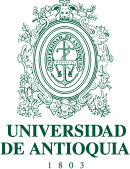 